Politička organizacija građana „Naša stranka“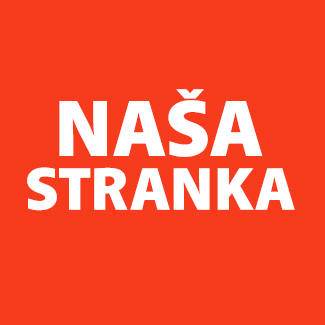 Općinski odbor Novo SarajevoAdresa: Zmaja od Bosne 55Telefon: 033 492 399E-mail: novosarajevo@nasastranka.baBosna i HercegovinaFederacija Bosne i HercegovineKanton SarajevoOpćina Novo SarajevoOpćinsko vijeće Novo Sarajevon/r predsjedavajući, Robert PlešePREDMET: VIJEĆNIČKO PITANJE Poštovani_e,Na osnovu člana 22. Poslovnika Općinskog vijeća Novo Sarajevo kojim se propisuje pravo vijećnika da postavlja vijećnička pitanja i podnosi inicijative koje se odnose na rad Općinskog načelnika i službi za upravu u izvršavanju zakona, drugih propisa i općih akata Općinskog vijeća, kao i na rad institucija koje imaju javna ovlaštenja, upućujem sljedeća vijećnička pitanja i molim nadležnu službu da mi odgovori: Gdje se planira izgradnja novih parkova za pse na prostoru Općine Novo Sarajevo? Da li je planirano da se isti gradi u parku na Grbavici 2, kod Centra za mlade? Mnogo djece se igra u ovom parku, zbog sigurnosti djece i boljeg iskustva vlasnika pasa, ovaj park je neophodan. ______________Ahmed KosovacKlub vijećnika_ca Naše strankeSarajevo, 30.06.2022.